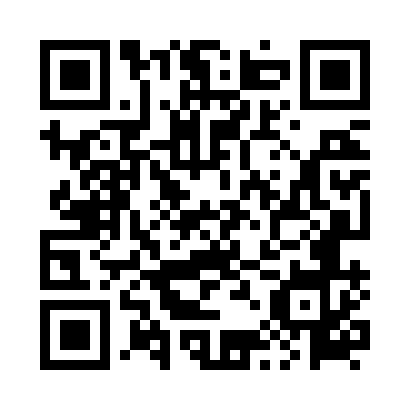 Prayer times for Gwizdalki, PolandMon 1 Apr 2024 - Tue 30 Apr 2024High Latitude Method: Angle Based RulePrayer Calculation Method: Muslim World LeagueAsar Calculation Method: HanafiPrayer times provided by https://www.salahtimes.comDateDayFajrSunriseDhuhrAsrMaghribIsha1Mon4:226:2012:495:167:199:102Tue4:196:1812:495:187:219:123Wed4:176:1612:495:197:239:154Thu4:146:1412:485:207:249:175Fri4:116:1112:485:217:269:196Sat4:086:0912:485:227:289:217Sun4:056:0712:485:247:299:248Mon4:026:0512:475:257:319:269Tue3:596:0212:475:267:339:2810Wed3:566:0012:475:277:349:3011Thu3:535:5812:475:287:369:3312Fri3:505:5612:465:297:389:3513Sat3:475:5412:465:317:399:3814Sun3:445:5212:465:327:419:4015Mon3:415:4912:465:337:439:4316Tue3:385:4712:455:347:449:4517Wed3:355:4512:455:357:469:4818Thu3:325:4312:455:367:489:5019Fri3:295:4112:455:377:499:5320Sat3:265:3912:445:387:519:5521Sun3:225:3712:445:397:529:5822Mon3:195:3512:445:407:5410:0123Tue3:165:3312:445:417:5610:0324Wed3:135:3112:445:427:5710:0625Thu3:095:2912:435:447:5910:0926Fri3:065:2712:435:458:0110:1227Sat3:035:2512:435:468:0210:1528Sun2:595:2312:435:478:0410:1829Mon2:565:2112:435:488:0610:2030Tue2:525:1912:435:498:0710:23